Муниципальное автономное дошкольное образовательное учреждениедетский сад № 106 города ТюмениПрограммагородской образовательной сессииТема: «Современные педагогические технологии художественно – эстетического развития детей дошкольного возраста: изобразительная деятельность в детском саду».              Адрес: ул. Геологоразведчиков 12, корпус 1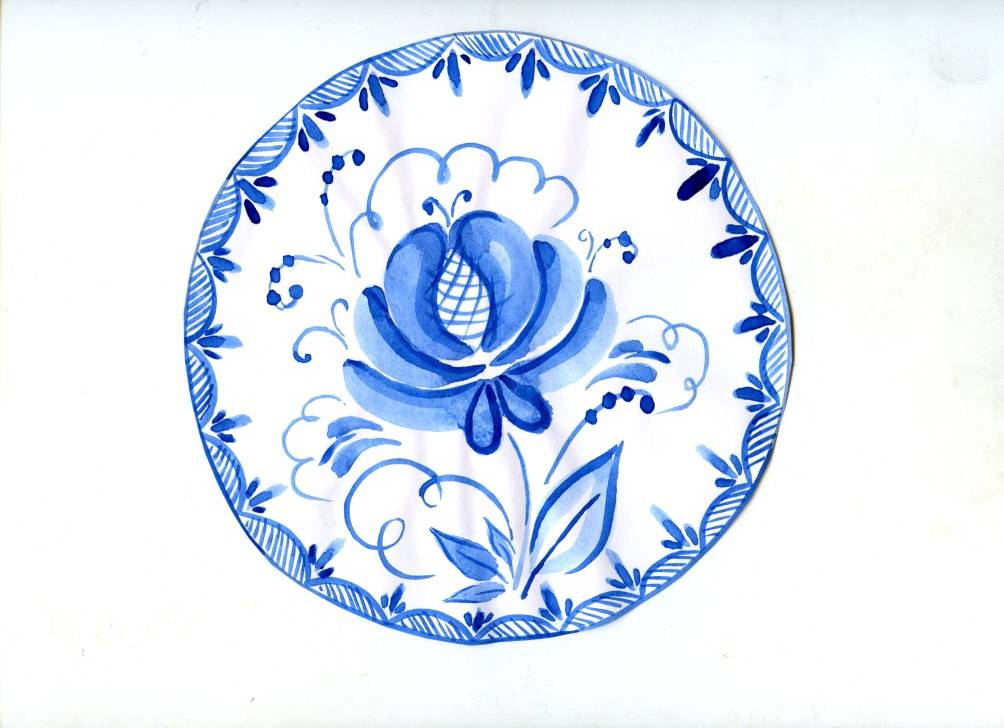                                                            12  марта  2020 г.Муниципальное автономное дошкольное образовательное учреждениедетский сад № 106 города ТюмениПрограммагородской образовательной сессииТема: «Современные педагогические технологии художественно – эстетического развития детей дошкольного возраста: изобразительная деятельность в детском саду».              Адрес: ул. Геологоразведчиков 12, корпус 1  12 марта 2020 г.9.00 – 9.30 – Регистрация участников9.30 - Образовательная деятельность с детьми старшей группы.    Тема: «Тюменский ковёр»». воспитатель Шестёркина Татьяна Александровна10.05 – Образовательная деятельность с детьми старшей группы. Тема: «Мастера из Гжели»». воспитатель Горностаева Татьяна Николаевна   4.      10.35 – мастер – класс по теме «Сказочная птица»     (техника ниткография)воспитатель Трубехина Татьяна Владимировна  11.05 – мастер – класс по теме «Кокошник» (техника флюид арт акриловая живопись)воспитатель Решетникова Ольга АлександровнаВыставка народной куклы.              зам. заведующего Малышкина Галина Ивановна        7. Подведение итогов мероприятия.         1.  9.00 – 9.30 – Регистрация участников9.30 - Образовательная деятельность с детьми старшей группы.    Тема: «Тюменский ковёр»». воспитатель Шестёркина Татьяна Александровна10.05 – Образовательная деятельность с детьми старшей группы. Тема: «Мастера из Гжели»». воспитатель Горностаева Татьяна Николаевна     4.   10.35 – мастер – класс по теме «Сказочная птица»                   (техника ниткография)воспитатель Трубехина Татьяна Владимировна5.  11.05 – мастер – класс по теме «Кокошник» (техника флюид арт акриловая живопись)воспитатель Решетникова Ольга Александровна6.Выставка народной куклы.              зам. заведующего Малышкина Галина Ивановна           7. Подведение итогов мероприятия.